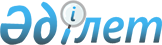 О внесении изменения в постановление Правительства Республики Казахстан от 12 июля 2011 года № 785 "Об утверждении состава национальных научных советов"
					
			Утративший силу
			
			
		
					Постановление Правительства Республики Казахстан от 27 марта 2020 года № 144. Утратило силу постановлением Правительства Республики Казахстан от 23 августа 2023 года № 716.
      Сноска. Утратило силу постановлением Правительства РК от 23.08.2023 № 716 (вводится в действие по истечении десяти календарных дней после дня его первого официального опубликования).
      Правительство Республики Казахстан ПОСТАНОВЛЯЕТ:
      1. Внести в постановление Правительства Республики Казахстан от 12 июля 2011 года № 785 "Об утверждении состава национальных научных советов" следующее изменение:
      в составе национальных научных советов, утвержденном указанным постановлением:
      в разделе "Научные основы "Мәңгілік ел" (образование XXI века, фундаментальные и прикладные исследования в области гуманитарных наук)":
      строку, порядковый номер 25, исключить.
      2. Настоящее постановление вводится в действие со дня его подписания.
					© 2012. РГП на ПХВ «Институт законодательства и правовой информации Республики Казахстан» Министерства юстиции Республики Казахстан
				
      Премьер-МинистрРеспублики Казахстан 

А. Мамин
